CAMPO MAGNETICOSe llama campo a la región espacial en cuyos puntos se define una magnitud. El adjetivo magnético, por su parte, alude a lo que está vinculado al magnetismo: la propiedad que tienen las corrientes de electricidad y los imanes de generar rechazos y atracciones mutuas y otras acciones a distancia.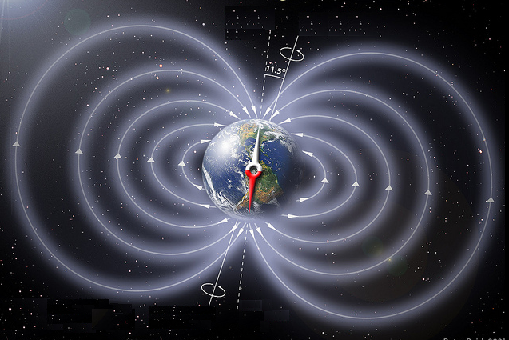 